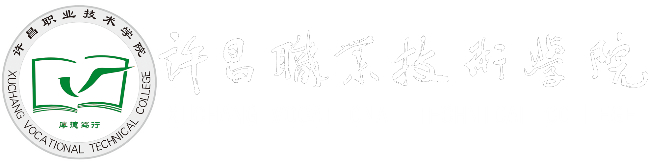 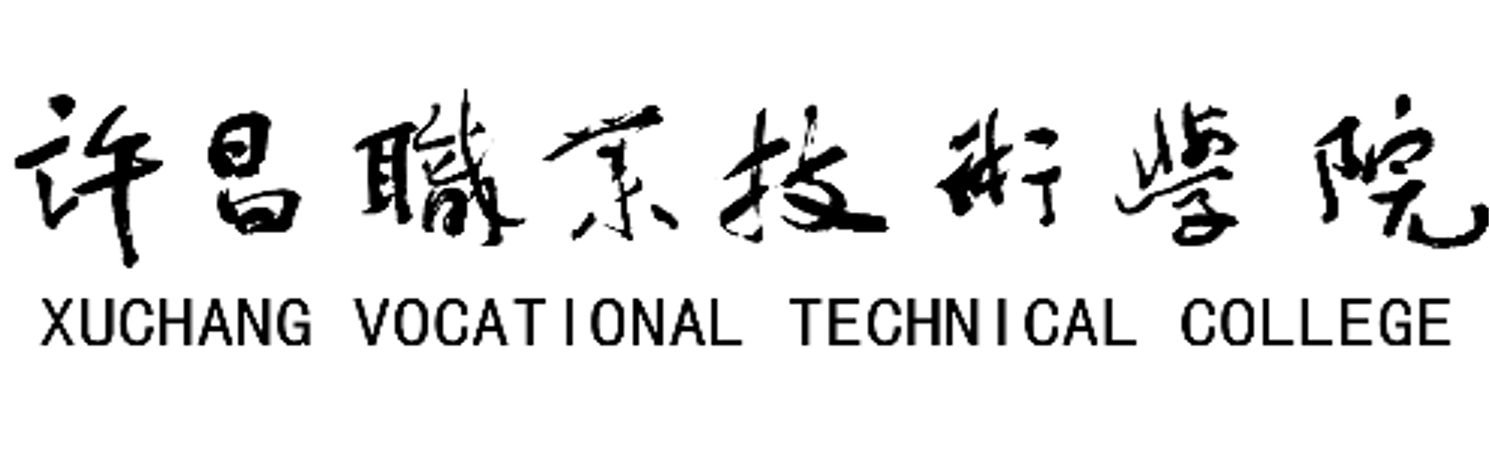 化工行业工作经历承诺书我叫          ，单位：                 ，本人在申请相应安全证书前，已经在化工行业工作   年。个人隐瞒化工行业工作经历取得证书后，在相关工作中造成的一切后果，相关责任由我本人承担。                              承诺人：年    月    日 